SÆSONAFSLUTNING FOR TIRSDAGSPIGER 2022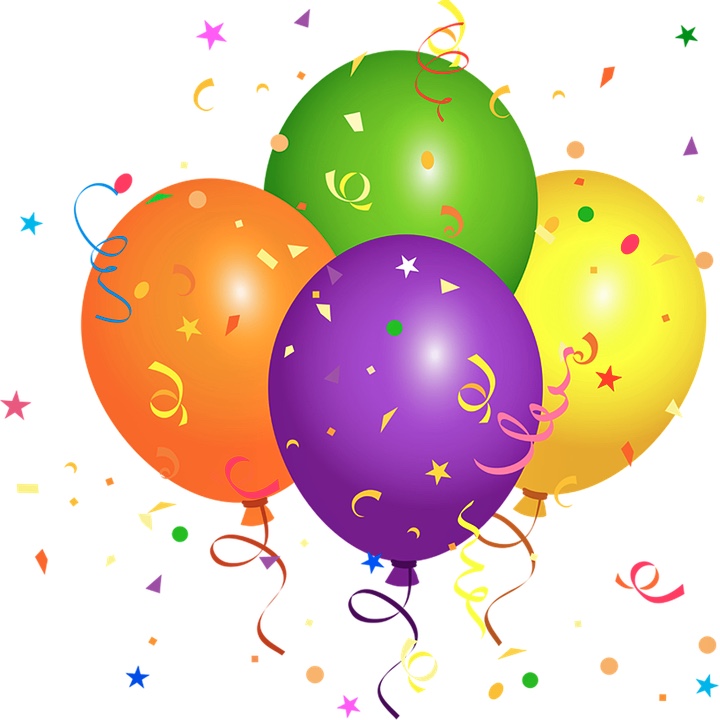                         TIRSDAGSPIGERNE holder afslutning i form af en hyggelig aftenFREDAG d. 7/10-2022i GOMA-cafeen For de som kan, er der mulighed for at spille golf inden –> vi spiller 9 huller kl. 16.30Tilmelding via golfbox senest d. 5/10 kl. 12. Efter golf vil der være mulighed for omklædning.Deltager du ”kun” i festen, skal du også tilmelde dig på golfbox under dagens turnering.Festmiddagen begynder ca. kl. 19.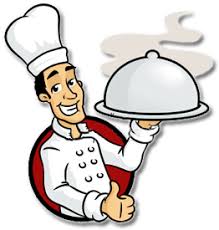 Vi bliver forkælet med en lækker 2 retters menu bestående af hovedret og dessert med kaffe/the og måske har ”festudvalget” lidt underholdning i ærmet. 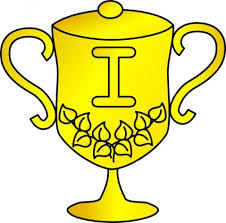 I løbet af aftenen skal dagens vindere kåres – og ikke mindst skal årets Order of Merit hyldes. Tirsdagspigerens konto giver et tilskud, så egenbetaling udgør 100 kr. Beløbet må meget gerne på forhånd overføres til konto: 5980 1008893 eller Mobilpay: ”box20939” – alternativ kan der betales kontant om aftenen.Der kan købes drikkevare i baren –> vin, øl/vand og drinks 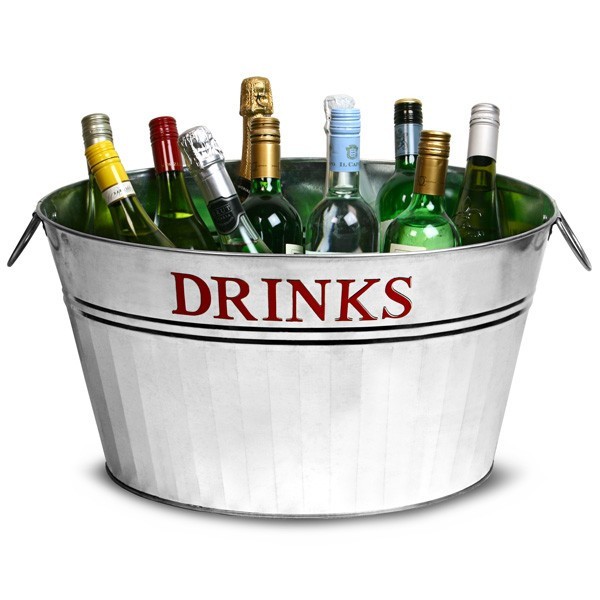 Vi håber, at rigtig mange af jer har tid og lyst til at være til at skabe en rigtig hyggelig afslutning på sæson 2022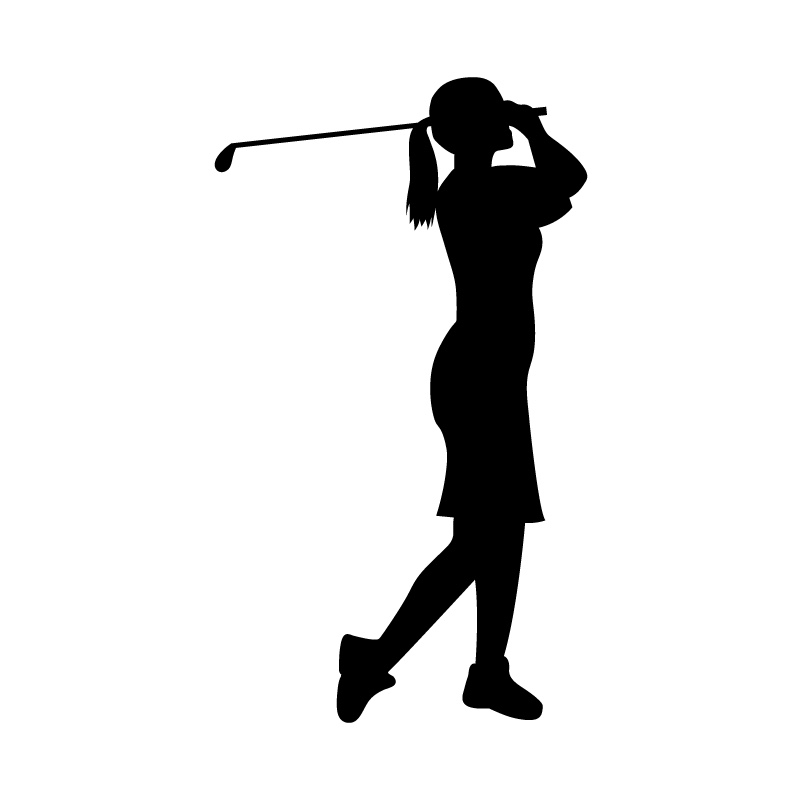 Med festlige golfhilsnerKomiteen